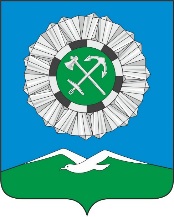 РОССИЙСКАЯ ФЕДЕРАЦИЯИркутская областьСлюдянское муниципальное образованиеАДМИНИСТРАЦИЯ СЛЮДЯНСКОГО ГОРОДСКОГО ПОСЕЛЕНИЯСлюдянского районаг. СлюдянкаПОСТАНОВЛЕНИЕОт  29.03.2019 года №185О внесении изменений в постановление администрации Слюдянского городского поселения Слюдянского района от 23.10.2018 года №1044 «О приостановлении вывода из эксплуатации технологического оборудования (насосного оборудования и трубопроводов) насосной станции, установленной в нежилом здании, расположенном по адресу: Иркутская область, Слюдянский район, город Слюдянка, ул. Слюдяная, д. 4 А»В целях недопущения массовых нарушений прав на обеспечение качества (надежности) водоснабжения потребителей, статьей 22 Федерального закона от 07.12.2011 года №416-ФЗ «О водоснабжении и водоотведении»на основании пункта 4 части 1 статьи 14 Федерального закона от 06.10.2003 года №131-ФЗ «Об общих принципах организации местного самоуправления в Российской Федерации», , учитывая возникновение угрозы дефицита воды при выводе из эксплуатации технологического оборудования (насосного оборудования и трубопроводов) насосной станции, установленной в нежилом здании, расположенном по адресу: Иркутская область, Слюдянский район, город Слюдянка, ул. Слюдяная, д. 4 А, руководствуясь статьями 10, 47 Устава Слюдянского муниципального образования, зарегистрированного Главным управлением Министерства юстиции Российской Федерации по Сибирскому Федеральному округу от 23 декабря 2005 года №RU385181042005001, с изменениями и дополнениями от 9 ноября 2018 года №RU385181042018003, ПОСТАНОВЛЯЮ:1. Внести изменения в постановление администрации Слюдянского городского поселения Слюдянского района от 23.10.2018 года №1044 «О приостановлении вывода из эксплуатации технологического оборудования (насосного оборудования и трубопроводов) насосной станции, установленной в нежилом здании, расположенном по адресу: Иркутская область, Слюдянский район, город Слюдянка, ул. Слюдяная, д. 4 А:1.1. индивидуализированный заголовок изложить в следующей редакции: «О принятии решения о согласовании вывода объекта централизованной системы холодного водоснабжения из эксплуатации»;1.2. пункт 1 постановления изложить в новой редакции:«1. Администрация Слюдянского городского поселения Слюдянского района приняла решение:1) согласовать вывод из эксплуатации объекта централизованной системы холодного водоснабжения - технологического оборудования (насосного оборудования и трубопроводов) насосной станции, установленной в нежилом здании, расположенном по адресу: Иркутская область, Слюдянский район, город Слюдянка, ул. Слюдяная, д. 4 А, 2) приостановить вывод из эксплуатации технологическое оборудование (насосное оборудование и трубопроводы) насосной станции, установленной в нежилом здании, расположенном по адресу: Иркутская область, Слюдянский район, город Слюдянка, ул. Слюдяная, д. 4 А в срок до 01.07.2021 года.».2. Опубликовать настоящее постановление в газете «Байкал Новости» или в приложении к данному периодическому изданию, а также на официальном сайте администрации Слюдянского городского поселения Слюдянского района в сети «Интернет».3. Контроль за исполнением настоящего постановления оставляю за собой.Глава Слюдянского муниципального образования                                                                                   В.Н.Сендзяк